Server Prayer Before MassOh Jesus, my King and Lord, by the grace of the heavenly Father and the power of the Holy Spirit, guide me in all righteousness as I serve You today at the Altar so I may be always worthy of Your presence.  If I happen to make an error, may it be a lesson so my service will be perfect tomorrow. Jesus, I love You with all my heart.  AmenServer Prayer After MassO Lord Jesus Christ, Eternal High Priest, I thank You for the privilege of having served at the holy altar of Your sacrifice.  Now, as I put aside the garments of that service, I ask that I may at all times think of You, and always act accordingly, as a privileged altar server.May I ever seek You and find You;  may I always follow You;  may Your priestly spirit be my guide and     Your service of love be my example; may Your Holy Name always be on my lips and to Your praise and glory may every work of mine be done;                                                       Ever ready in Your service, may I always know and do Your Holy Will in all things;                                                    May I remain pure and blameless and be found worthy to be Your servant and by Your grace may I preserve to the end.  Amen.  If you are not able to be present for the assigned liturgy, it is your responsibility to find a replacement.  Please remember to write your name on the posted minister schedule in the server’s sacristy.   	Thanks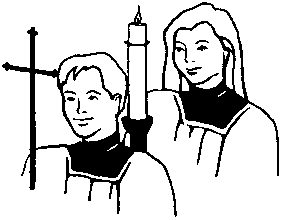 TimeNamePhone Numbers3/9/143/16/143/23/143/30/144/6/144/13/144/20/144/27/145/4/145/11/145/18/145/25/146/1/146/8/144Joseph, Amy313.443.898144444444444444Joseph, Emil313.443.898144444444444449Nardelli, Frances248.446.9071999999999999999Nardelli, William248.446.90719999999999999911Ballard, Myah734.377.17641111111111Benson, Christianna734.513.2174111111111111Benson, Kaylin734.513.21741111111111Borsodi, Sara313.655.9713111111111111Fry, Eric734.421.19911111111111Miville, Kaitlyn313.541.96461111111111Rayes, Bernadette734.427.55311111111111Vincent, Danny313.255.63481111111111Vincent, Emily734.469.46901111111111Vincent, Natalie734.469.469011111111Substitutes:Caitlyn KennyCaitlyn Kenny4:00313-537-8193313-537-8193